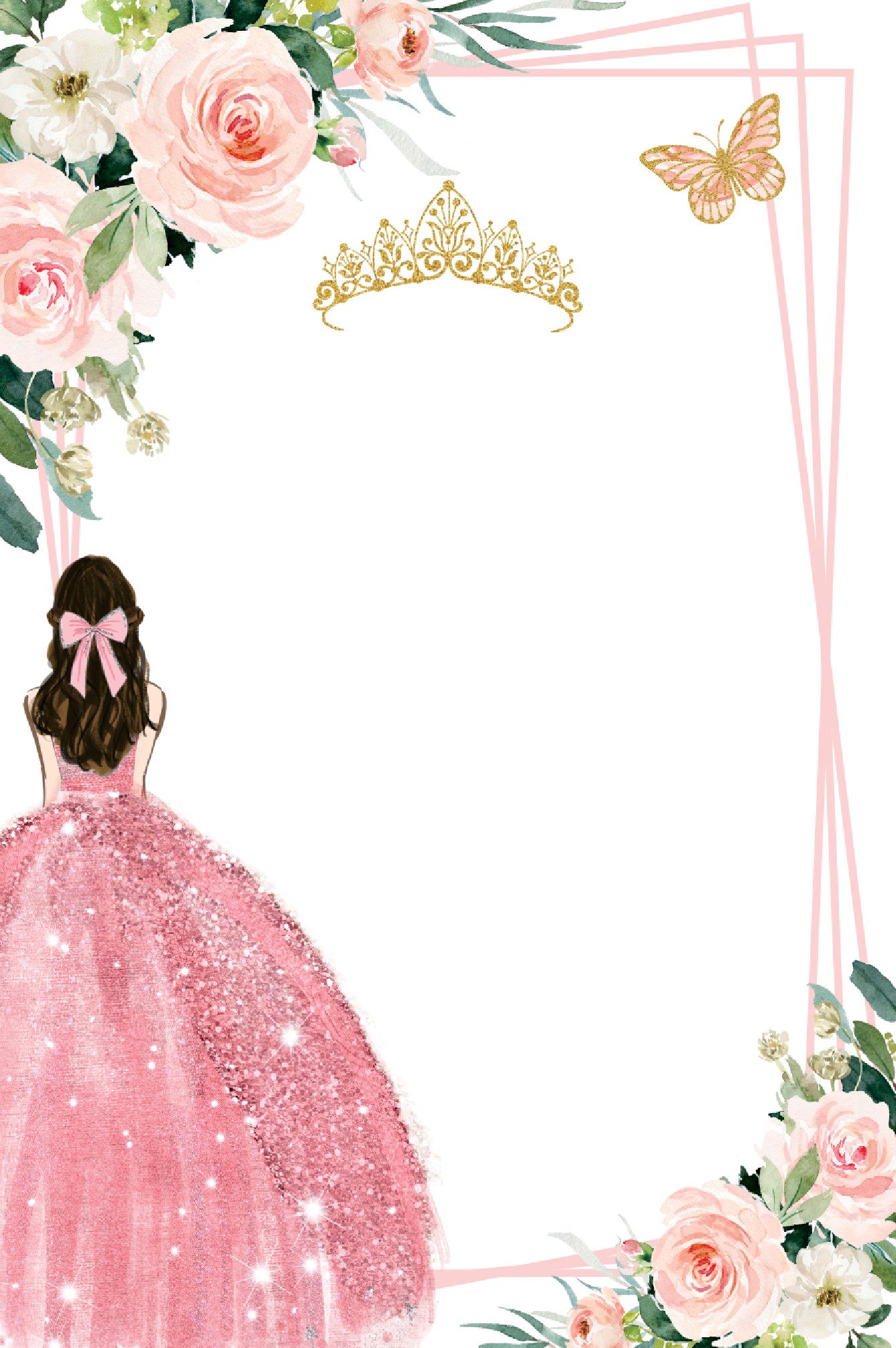 MR. & MRS. ROSALES CORDIALLY INVITE YOU TO CELEBRATE THEQuinceañeraOF THEIR DAUGHTERJessicaSATURDAY, JULY 15TH, 2023Mass: at 2:00 pm ST PETER’s CHURCHYOUR ADDRESS CITY, STATE 18444Reception: at 4:00 pm LOVELY PLACE YOUR ADDRESS CITY, STATE 18444